El Credo de los Apóstoles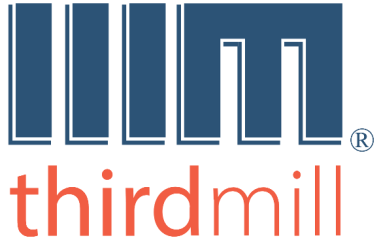 Thirdmill
316 Live Oaks Boulevard
Casselberry, FL 32707 USA*************************************EL CREDO DE LOS APÓSTOLESGUÍA DE ESTUDIO 1.1Lección 1: Los Artículos de FeSección 1: HistoriaBOSQUEJO PARA APUNTESIntroducciónI. HistoriaA. DesarrolloB. Propósito  1. Escritura  2. Enseñanzas Tradicionales  3. El Credo de los ApóstolesPREGUNTAS DE REPASO1. ¿Cuál es, según la lección, la importancia del Credo de los Apóstoles?2. ¿Cuál es el origen probable del Credo de los Apóstoles? 3. ¿Cuándo se estandarizó el Credo de los Apóstoles a la forma en que la conocemos hoy? ¿En qué lengua?4. ¿Qué era el "Credo Romano Antiguo"? Explique su historia e importancia.5. ¿Qué tipo de autoridad representa el Credo de los Apóstoles para la iglesia?6. ¿Cuál era la perspectiva de Orígenes, Hipólito, y Basilio, escritores cristianos del tercer y cuarto siglos, en lo que se refiere a la autoridad de las Escrituras y la autoridad de la enseñanza tradicional de la iglesia?7. ¿Cuáles son algunas de las explicaciones dadas por los teólogos en la lección que muestra que existía la necesidad de tener el Credo de los Apóstoles?8. Explique la ilustración de los "eslabones de la cadena" en lo que se refiere a la infalibilidad.9. ¿Cuáles eran las ideas de Cipriano en lo que se refiere a la autoridad de las enseñanzas tradicionales de la iglesia?10. ¿Cuáles eran las ideas de Agustín acerca de la importancia de los credos de la iglesia, especialmente el Credo de Nicea?PREGUNTAS DE REFLEXIÓN Y APLICACIÓN1. ¿Cuál es su opinión acerca del uso del Credo de los Apóstoles? ¿Cómo debemos usarlo? Por ejemplo, ¿debemos usarlo para recitarlo en un culto de la iglesia? ¿Debemos usarlo para enseñar a los miembros? ¿Debemos usarlo para evaluar la fe de posibles nuevos miembros? Explique sus ideas.2. ¿Cree que es necesario creer todas las doctrinas del Credo de los Apóstoles para ser salvo? Defienda su respuesta. 3. ¿Cómo respondería a alguien que dice que lo único que necesitamos es la Biblia, y que los credos tal como el Credo de los Apóstoles no son necesarios?*************************************EL CREDO DE LOS APÓSTOLESGUÍA DE ESTUDIO 1.2Lección 1: Los Artículos de FeSección 2: Perspectiva General BOSQUEJO PARA APUNTESII. Perspectiva General A. Dios  1. Trinidad  2. PersonasB. Iglesia   1. Participación  2. PreservaciónC. SalvaciónPREGUNTAS DE REPASO1. ¿Cuáles son los tres temas principales del Credo de los Apóstoles?2. ¿Cuáles son las tres aseveraciones que introducen cada sección principal del Credo de los Apóstoles? 3. ¿Está la palabra "Trinidad" en la Biblia o en el Credo de los Apóstoles?4. Explique la enseñanza del Credo de los Apóstoles acerca de La Trinidad.5. ¿Qué enseña la religión islámica acerca de Jesús?6. ¿Qué enseña el Credo de los Apóstoles acerca del Espíritu Santo? 7. ¿A qué se refiere el Credo de los Apóstoles cuando habla de "la santa iglesia católica"?8. Asegúrese de saber el contenido de cada uno de los siguientes pasajes bíblicos: Hebreos 10:25, Judas 3-4, Juan 3:16-17, y Juan 5:28-29.9. ¿A qué se refiere el Credo cuando menciona la frase "(Creo en ) la resurrección del cuerpo"?PREGUNTAS DE REFLEXIÓN Y APLICACIÓN1. ¿Por qué cree usted que es importante creer en La Trinidad? ¿Es necesario creer en esta doctrina para ser salvo? Si no aceptáramos la doctrina de la Trinidad, ¿cómo afectaría otras doctrinas? ¿Cómo afectaría nuestra vida cristiana?2. Si la doctrina de la Trinidad es tan importante, ¿por qué no está afirmada más explícitamente en la Biblia? 3. Si la doctrina de la Trinidad es tan importante, ¿por qué la iglesia demoró tanto en aclararla durante los primeros siglos?4. ¿Cree que es necesario poder expresar la doctrina de la Trinidad en términos tan precisos como lo han hecho en los credos y textos de teología? Si no, ¿cuáles son los conceptos teológicos verdaderamente importantes para evitar la herejía?5. ¿Puede honestamente decir que cree en las doctrinas presentadas en esta sección? Explique.6. ¿Participa usted activamente en una iglesia local? Si no, ¿por qué no? Si lo hace, ¿ha sido importante en su caminar cristiano?7. ¿Por qué cree usted que no se presta más atención al tema del Espíritu Santo en el Credo de los Apóstoles? ¿Qué importancia le da usted al rol del Espíritu Santo en su caminar espiritual?*************************************EL CREDO DE LOS APÓSTOLESGUÍA DE ESTUDIO 1.3Lección 1: Los Artículos de FeSección 3: Importancia BOSQUEJO PARA APUNTESIII. ImportanciaA. Fundamental  1. Estándar  2. Base LógicaB. Universal  1. Nuevo Testamento  2. Historia de la Iglesia  3. PresenteC. UnificadoraConclusión  PREGUNTAS DE REPASO1. ¿En qué sentido el Credo de los Apóstoles es “fundamental”? 2. ¿Qué creencia de los Gnósticos fue corregida en el Credo de los Apóstoles? 3. ¿En qué sentido las doctrinas del Credo de los Apóstoles guían en forma lógica hacia otras doctrinas válidas?4. ¿Qué quiere decir la lección cuando dice que el Credo de los Apóstoles es "universal"?  5. ¿Qué credos históricos están basados principalmente en el Credo de los Apóstoles?6. ¿Qué organizaciones son consideradas "sectas" según la lección, porque no se basan en el Credo de los Apóstoles? 7. ¿Cómo la búsqueda de la unidad debe estar relacionada con la búsqueda de la sana doctrina? 8. Asegúrese de estar familiarizado con el contenido de los siguientes pasajes: Efesios 2:19-21, 1 Corintios 13:2, Efesios 4:11-13, y Juan 17:23.PREGUNTAS DE REFLEXIÓN Y APLICACIÓN1. ¿Cuál cree usted que es la parte más importante o inspiradora del Credo? Explique por qué.2. ¿Cuáles son las porciones del Credo que representan un desafío para usted o son difíciles de entender? ¿Por qué?3. ¿Cómo cree usted que el Credo de los Apóstoles puede ser usado para promover mayor unidad entre las iglesias cristianas?4. ¿Qué enseñanza de toda esta lección le ha influenciado más? ¿En qué manera? 5. CITASa. Lea la siguiente cita y seleccione la religión que probablemente representa, según su opinión. "He llegado a ser como un demonio aparte, que habita en la materia, y en quien no hay luz, y he llegado a ser como un espíritu falso, que habita un cuerpo material, y que no tiene poder de la luz."___ El Cristianismo___ El Gnosticismo___ Los Testigos de Jehováb. Lea la siguiente cita y seleccione la religión que probablemente representa, según su opinión."Fíjese que Jesús ora al que llama 'al único Dios verdadero.' Apunta a la posición superior de Dios, cuando sigue diciendo, 'Ahora pues, Padre, glorifícame tú al lado tuyo, con aquella gloria que tuve contigo antes de que el mundo fuese' (Juan 17:5). Ya que Jesús ora a Dios, pidiendo que sea glorificado a su lado, ¿cómo podría Jesús ser 'el único Dios verdadero'?"___ El Cristianismo___ El Gnosticismo___ Los Testigos de Jehová* Ver Fuentes al final del documento*************************************EL CREDO DE LOS APÓSTOLESGUÍA DE ESTUDIO 2.1Lección 2: Dios el PadreSección 1: DiosBOSQUEJO PARA APUNTES       Introducción       I. Dios       A. Singularidad         1. Politeísmo         2. Monoteísmo         3. Cristianismo       B. SimplicidadPREGUNTAS DE REPASO1. Explique el significado del término "singularidad" cuando se usa en referencia a Dios. 2. Explique los términos: politeísmo, monoteísmo, ateísmo, y henoteísmo.3. Explique la enseñanza de Romanos 1:2-23 acerca de cómo Dios se revela a Sí mismo a todas las personas.  4. Explique las diferencias básicas entre Cristianismo, Judaísmo, e Islam, en lo que se refiere a su entendimiento de Dios.  5. ¿Cómo confundió Mahoma el enfoque cristiano de La Trinidad? 6. ¿Por qué la Biblia a veces usa el nombre "dios", cuando no se refiere al único Dios verdadero?7. Escriba el significado bíblico de cada nombre de Dios: El Shadai, El Elyon, Adonai, and Yahweh.8. Explique el significado del término "simplicidad" cuando se usa en referencia a Dios.9. Asegúrese de estar familiarizado con los contenidos básicos de los siguientes pasajes bíblicos: Romanos 1:20-23, 1 Reyes 8:60, Lucas 10:16, Éxodo 3:13-14.PREGUNTAS DE REFLEXIÓN Y APLICACIÓN1. ¿Le confunde a veces el concepto de La Trinidad? ¿Por qué es importante tratar de entenderlo y expresarlo en palabras?2. En general, ¿cómo explicaría las diferencias más importantes entre el Cristianismo y otras religiones?3.  ¿Cree que hay algunas enseñanzas que tienen otras religiones en común con el Cristianismo? Si es que sí, mencione ejemplos y explique cómo piensa que llegaron a tener estas enseñanzas. 4. ¿Cómo se siente usted acerca de otras religiones? ¿Cree usted que las diferencias son importantes? 5. Fuera del Cristianismo, ¿cuáles son las otras religiones con más adherentes en su país? ¿Por qué cree que son populares?6. ¿Cree usted que alguien puede ser salvo si cree en otra religión? *************************************EL CREDO DE LOS APÓSTOLESGUÍA DE ESTUDIO 2.2Lección 2: Dios el PadreSección 2: Padre TodopoderosoBOSQUEJO PARA APUNTES       II. Padre Todopoderoso       A. Nombre        B. Persona       C. Paternidad         1. Creador         2. Rey         3. Cabeza de Familia       D. Poder         1. Ilimitado         2. InigualablePREGUNTAS DE REPASO1. ¿Cuáles son los tres significados principales de "padre" cuando el término se usa en las Escrituras en referencia a Dios?2. ¿Qué enseña la lección cuando el nombre "Padre" se refiere a la primera persona de La Trinidad en la Biblia? 3. Explique la diferencia entre "Trinidad ontológica" y Trinidad económica".4. Explique le teología ortodoxa en lo que se refiere a la relación entre el Padre, el Hijo, y el Espíritu Santo, dentro del concepto de "Trinidad ontológica" y también dentro del concepto de "Trinidad económica". 5. ¿Por qué la gente de la antigüedad a menudo se refiere a su rey como "padre"? 6. Explique los tres aspectos de la paternidad de Dios como lo enseña la lección: creador, rey, y cabeza de familia. 7. ¿En qué sentido hay cosas que Dios "no puede" hacer?8. Asegúrese de estar familiarizado con los contenidos básicos de los siguientes pasajes: Juan 14:16-17, Oseas 11:1, Jeremías 10:10-16, e Isaías 14:24-27.PREGUNTAS DE REFLEXIÓN Y APLICACIÓN1. Cuando usted piensa en Dios, ¿cuál es la imagen que normalmente viene a su mente? ¿Lo imagina en un trono? ¿Lo imagina sonriendo o serio? ¿Lo imagina feliz o triste? ¿Lo imagina anciano o joven? ¿Lo imagina con una barba? ¿La figura de un padre es clave para la manera en que lo imagina? ¿Cree que lo está imaginando como la Biblia lo describe, o que debería modificar su manera de verlo?2. ¿Qué opina usted de la idea de hablar de Dios como una mujer? ¿Hay algunas características de Dios que reflejan las cualidades positivas que tienden a ser más fuertes en las mujeres? Si es que sí, mencione ejemplos.3. ¿En qué sentido le ayuda recordar que Dios es su "padre todopoderoso"? ¿Cómo afecta sus oraciones? ¿Cómo le ayuda a enfrentar dificultades? Mencione ejemplos.4. ¿A quién debemos dirigir nuestras oraciones? ¿Solamente al Padre? Defienda su respuesta.5. ¿Cómo la relación con su padre terrenal ha afectado su relación con Dios el Padre celestial? Si no ha sido una relación muy buena, ¿cómo puede evitar que cause problemas en su relación con Dios?6. ¿Qué aspectos acerca de Dios ha conseguido entender mejor por el estudio de esta lección? 7. DOSTOIEVSKI Y DIOS EL PADREa. En su lecho de muerte, el famoso escritor ruso, Fiodor Dostoievski, llamó a su esposa y a sus hijos. Pidió que ella leyera la historia del hijo pródigo, y les dijo,"Hijos míos, nunca olviden lo que acaban de escuchar. Tengan fe absoluta en Dios, y nunca duden de su perdón. Yo los amo profundamente, pero mi amor no es nada comparado con el amor de Dios. Aunque cometan un crimen horrendo y solo sientan amargura, no se alejen de Dios. Son sus hijos; humíllense delante de él, como delante de su padre; supliquen su perdón, y él se regocijará en su arrepentimiento, como el padre se regocijó en el de su hijo pródigo."[ Ver Philip Yancey, The Jesus I Never Knew, (Grand Rapids: Zondervan, 1995), en español, El Jesús que Nunca Conocí, y Ruth Bell Graham, Prodigals and Those Who Love Them (Colorado Springs, Colorado: Focus on the Family, 1991), pp. 119-126.]En pocos minutos, falleció.¿Qué aspectos de Dios como Padre destacó Dostoievski en ese momento?___ Es el Creador soberano.___ Nos ama y nos cuida.___ Escucha nuestras oraciones.___ Tiene autoridad sobre el Hijo y el Espíritu Santo.___ Nos perdona.___ Es omnisciente.___ Es eterno y no cambia.___ Otro: ________________________8. Lea las siguientes citas de J. I. Packer:"Se resume la totalidad de la enseñanza del Nuevo Testamento en una sola frase cuando se habla de que ella sea la revelación de la paternidad del santo Creador. Del mismo modo, resumimos la totalidad de la religión neotestamentaria cuando la describimos como el conocimiento de Dios como nuestro Santo Padre. Si queremos juzgar en qué medida alguien comprende el cristianismo procuramos establecer qué es lo que piensa acerca del concepto de que es hijo de Dios, y de que tiene a Dios como Padre."¿Me entiendo a mí mismo como cristiano? ¿Tengo conciencia de mi verdadera identidad, de mi verdadero destino? Soy hijo de Dios. Dios es mi Padre; el cielo es mi hogar; cada día que pasa es un día más cerca. Mi Salvador es mi hermano; todo cristiano es mi hermano también. Repitámoslo constantemente como primera cosa al levantarnos, como lo último al acostarnos; mientras esperamos el ómnibus; cada vez que la mente esté desocupada; pidamos que se nos ayude a vivir como quienes sabemos que todo esto es totalmente y absolutamente cierto."[J.I. Packer, Hacia el Conocimiento de Dios. Miami: LOGOI, 1979, pp. 228, 259]¿Está de acuerdo? ¿Por qué?*************************************EL CREDO DE LOS APÓSTOLESGUÍA DE ESTUDIO 2.3Lección 2: Dios el PadreSección 3: CreadorBOSQUEJO PARA APUNTES       III. Creador       A. Obra de la Creación       B. Bondad de la Creación       C. Autoridad Sobre la Creación         1. Absoluta         2. Exclusiva         3. Exhaustiva       ConclusiónPREGUNTAS DE REPASO1. ¿Qué significa “ex nihilo”?2. ¿Cuál era la postura de la iglesia durante los primeros siglos después de Cristo en lo que se refiere a los "días" de la creación, como se manifiesta en el Credo de los Apóstoles? 3. ¿Qué personas de Trinidad participaron en la creación del mundo?4. Explique lo que dice la lección en cuanto a que la creación es todavía buena después de la Caída.5. Escriba la cita de Juan Wesley referente a la creación. 6. Explique el significado de los siguientes términos usados para describir la autoridad de Dios sobre la creación: absoluta, exclusiva, y exhaustiva.7. Según la lección, ¿cuál es el error que generalmente cometemos al dividir las áreas de nuestras vidas?8. Asegúrese de estar familiarizado con los contenidos de los siguientes pasajes: Génesis 1:1, Génesis 1:31, Génesis 3:7-19, Romanos 8:20-22, 1 Timoteo 4:4, Romanos 9:20-21.PREGUNTAS DE REFLEXIÓN Y APLICACIÓN1. ¿Es importante para usted si los "días" de la creación eran literalmente seis de veinticuatro horas cada uno? ¿Por qué? ¿Cuál es su opinión personal?2. ¿En qué sentido observa usted la bondad de Dios en la creación? ¿Qué aspectos de la creación le hacen sentir especialmente la presencia de Dios? Mencione ejemplos. 3. ¿En qué sentido observa usted la maldición sobre la creación? ¿Qué aspectos de la creación le hacen sentir especialmente las consecuencias de la Caída? Mencione ejemplos. 4. Cree que hay más belleza y bondad en la creación, aun después de la Caída, o más corrupción y dolor? Explique su respuesta.5. ¿Cuál es el significado más profundo que ha aprendido en el estudio de toda esta lección? ¿Por qué?*************************************EL CREDO DE LOS APÓSTOLESGUÍA DE ESTUDIO 3.1Lección 3: JesucristoSección 1: DivinidadBOSQUEJO PARA APUNTES       Introducción       I. Divinidad        A. Hijo de Dios       B. SeñorPREGUNTAS DE REPASO1. ¿Cómo usan las Escrituras la frase "hijo de Dios"?2. Asegúrese de estar familiarizado con los contenidos de los siguientes pasajes en lo que se refiere a la divinidad de Jesús:       	Juan 1:1-18       	Juan 8:18-23       	Juan 10:30       	Juan 5:18       	Hebreos 1:1-33. Asegúrese de conocer el contenido de los siguientes pasajes:       	Juan 6:38       	Juan 8:28-29       	Juan 15:26       	1 Pedro 1:114. Note la traducción válida para la palabra griega “kurios” (esto es una transliteración en español de la palabra en griego).5. ¿Qué nombre de Dios se traduce en la Septuaginta (traducción griega del Antiguo Testamento) como “kurios”? 6. Romanos 10:9 enseña que si confesamos que Jesús es _______ y creemos en nuestro corazón que Dios lo resucitó de los muertos, seremos salvos. 7. Explique la naturaleza de Jesús en términos de la La Trinidad "ontológica".8. Explique el rol de Jesús en términos de La Trinidad "económica". 9. ¿Cuál es el significado de llamar a Jesús "Señor" en el contexto del Credo de los Apóstoles?PREGUNTAS DE REFLEXIÓN Y APLICACIÓN1. ¿Ha tenido alguna vez la tendencia a pensar que Jesús es inferior a Dios Padre en Su esencia? ¿A qué se debe eso? Mencione algunos pasajes bíblicos que pueden ayudar a evitar esta tendencia.2. ¿En su mente, a veces tiende a confundir los roles de las tres personas de La Trinidad? Si es que sí, mencione un ejemplo. ¿Por qué es importante distinguirlos? 3. No solamente en la Trinidad, pero en general, ¿una diferencia de roles o una diferencia en autoridad implica necesariamente una diferencia en honor o importancia? ¿Por qué sí o por qué no? ¿Cómo afecta su respuesta la manera en que usted piensa acerca de relaciones humanas tales como esposo y esposa o jefe y empleado?4.  ¿Cuáles son algunas de las enseñanzas más importantes acerca de la persona de Jesús en Juan 1:1-18?5.  ¿Cuáles son algunas de las enseñanzas más importantes acerca de la persona de Jesús en Hebreos 1:1-14?6. ¿Cómo contestaría a una persona que dice que el hecho de ser el "hijo" de Dios significa que Jesús es inferior a Dios el Padre?*************************************EL CREDO DE LOS APÓSTOLESGUÍA DE ESTUDIO 3.2Lección 3: JesucristoSección 2: HumanidadBOSQUEJO PARA APUNTES       II. Humanidad       A. Experiencias         1. Concepción         2. Cuerpo         3. Alma         4. Resurrección       B. Oficio          1. Trasfondo del Antiguo Testamento          2. Cumplimiento en Jesús       C. NaturalezaPREGUNTAS DE REPASO1. En los primeros siglos después de Cristo, ¿las personas cuestionaban más la divinidad de Jesús o Su humanidad?2. ¿En qué manera la humanidad de Cristo se manifestó en Su nacimiento y en Sus sufrimientos?3. Además de Jesús, ¿qué otro ser humano no tiene un padre humano?4. ¿Qué enseña Hebreos 2:14-17 acerca de que Jesús tomó la forma de un cuerpo humano?5. Explique el significado de que Jesús es un descendiente de David.6. Explique la enseñanza de la lección en lo que se refiere a las partes del hombre y el significado del "alma" humana.7. ¿Qué tipo de cuerpo recibirán los creyentes en la resurrección final?8. ¿Cuál es el origen lingüístico del nombre “Cristo”? 9. ¿Por qué es importante mencionar que Jesús era un descendiente de David?10. Explique el significado de "unión hipostática".11. Asegúrese de conocer la posición ortodoxa en lo que se refiere a la persona y naturalezas de Cristo. 12. ¿Qué enseña Filipenses 2:5 acerca de los cambios que experimentó Cristo cuando se hizo humano? ¿Perdió Sus atributos divinos? ¿Renunció a Su gloria divina? 13. ¿Qué dice el Credo de Calcedonia acerca de Cristo? 14. Asegúrese de estar familiarizado con el contenido de los siguientes pasajes:         1 Corintios 15:20-23          Jeremías 23:5-6         Juan 4:25-26         Romanos 3:10-12PREGUNTAS DE REFLEXIÓN Y APLICACIÓN1. ¿Por qué es importante para usted en su vida diaria recordar que Jesús no solo es divino sino también humano? ¿Cómo le ayuda a enfrentar dificultades o tentaciones, por ejemplo? ¿Cómo le ayuda a orar?2. ¿Qué opina usted? ¿Cuál es la tendencia más común, minimizar la divinidad de Jesús o minimizar Su humanidad? En su propia vida, ¿ha tenido una tendencia de minimizar una o la otra? ¿Cuál? Explique cómo.3. ¿Qué enseñanza de esta lección significa más para usted personalmente? ¿Por qué?*************************************EL CREDO DE LOS APÓSTOLESGUÍA DE ESTUDIO 3.3Lección 3: JesucristoSección 3: ObraBOSQUEJO PARA APUNTES       III. Obra       A. Humillación         1. Encarnación         2. Pasión       B. Exaltación         1. Resurrección         2. Ascensión         3. Entronización         4. Juicio       Conclusión PREGUNTAS DE REPASO1. Asegúrese de haber memorizado la sección del Credo de los Apóstoles que se refiere a la obra de Cristo.2. ¿Qué aspecto o aspectos de un hombre tomó Jesús en la encarnación?3. ¿Por qué era necesario que Jesús se hiciera humano? 4. ¿Por qué Jesús calificaba legalmente como descendiente de David? 5. ¿Cuál es el origen lingüístico de la palabra “pasión”? 6. ¿Qué significa que Jesús fue nuestro “sustituto penal”? 7. ¿Cuál era el entendimiento en el Antiguo Testamento de “Seol”? 8. ¿Cuál era el entendimiento del Nuevo Testamento de “Hades”? 9. ¿Cómo interpreta la lección la frase en el Credo de los Apóstoles, “Descendió a los infiernos”? 10. La lección enseña que la resurrección de Cristo marca el comienzo de una nueva ________.11. Asegúrese de estar familiarizado con el contenido de los siguientes pasajes bíblicos:          Hebreos 2:17-18         Romanos 5:18-19         Gálatas 2:20-21         Lucas 16:19-31         Romanos 6:4-5         Hebreos 9:11-1212. ¿Cuál es el significado del término “sesión,” en referencia a la obra de Cristo? 13. ¿Qué enseña la lección acerca de quién es condenado? PREGUNTAS DE REFLEXIÓN Y APLICACIÓN1. ¿Cómo le afecta reflexionar acerca de la humillación y sufrimiento de Jesús en vuestro lugar? Por ejemplo, ¿le produce tristeza? ¿Le anima a pedir perdón? ¿Le ayuda a querer resistir la tentación? ¿Le hace sentir gozo? ¿Le hace darse cuenta cuánto Él le ama?  Explique.2. ¿De qué forma le anima saber que Jesús está sentado a la diestra del Padre intercediendo por usted? Por ejemplo, ¿le ayuda a orar con más fe? ¿Le ayuda a resistir la tentación? Explique.3. ¿Cree usted que Jesús literalmente descendió a los infiernos? ¿Cómo entiende usted esto? ¿Por qué es importante para usted?4. ¿Qué es lo más importante que ha aprendido en esta lección acerca de Jesucristo? Explique.5. Explique su relación con Jesús. ¿Está confiando en Él para su salvación? ¿Está decidido someterse a Su voluntad para su vida?6. PASAJES ACERCA DE JESÚSa. Lea Juan 1:1-18.¿Cuáles de las siguientes afirmaciones se encuentran en este pasaje acerca de Jesús?___ Existe desde el principio.___ Fue la primera persona creada.___ Es Dios.___ Creó todas las cosas.___ Fue hecho hombre.___ Es la luz del mundo.___ Es el unigénito del Padre.b. Lea Juan 5:23.¿Cuál es el punto principal del versículo?___ Jesús es el Creador.___ Debemos honrar a Jesús tal como honramos al Padre.___ Jesús es el Gran Sumo Sacerdote.___ No estoy seguro.c. Lea Tito 2:13.¿Cómo identifica a Jesús este versículo?___ "Señor y Creador de todo"___ "La Imagen de Dios"___ "El Verbo de Dios"___ "Nuestro Gran Dios y Salvador"d. Lea Hebreos 1:1-14.¿Cuáles de las siguientes verdades acerca de Jesús son afirmadas en este pasaje?___ Dios nos habló a través de Él.___ Es heredero de todo.___ Es la primera persona creada.___ Dios hizo el universo a través de Él.___ Es el resplandor de la gloria de Dios.___ Es la imagen misma de la sustancia de Dios.___ Sustenta todas las cosas de la creación.___ Logró el perdón de nuestros pecados.___ Está sentado a la diestra de Dios el Padre.___ Es un ser superior a los ángeles, pero inferior a Dios.___ Dios le llama Su Hijo.___ Los ángeles deben adorarlo.___ Dios lo llama "Dios".7. EL HOMBRE QUE CAYÓ EN UN HOYOHay un video acerca de un hombre que cayó en un hoyo, y no pudo salir. Varias personas pasan y le ofrecen sus consejos. Una persona sugiere que debería meditar y darse cuenta de que el hoyo no existe realmente. Otra persona recomienda hacer cosas buenas para acumular buen "Karma" para ser reencarnado como algo bueno. Finalmente, alguien le dice que debería hacer ejercicios espirituales. El hombre intenta todo, pero sigue en el hoyo, y al final colapsa en el suelo, cansado de sus esfuerzos. Cuando ha perdido toda esperanza, un hombre para, tira una soga abajo, desciende en el hoyo, lo echa sobre su hombro, sube y lo saca del hoyo.[https://youtu.be/gEpcrg4ucoc]¿Cuál cree que es el mensaje de este video?¿Qué nos enseña sobre otras religiones? ¿Acerca de Jesucristo?¿Puede identificarse con el hombre que cayó en el agujero? ¿Ha aceptado el hecho de que no puede vencer su propio pecado?¿Le ha pedido a Jesús que le saque del "agujero" del pecado? ¿Le ha pedido que le salve?*************************************EL CREDO DE LOS APÓSTOLESGUÍA DE ESTUDIO 4.1Lección 4: El Espíritu SantoSección 1: DivinidadBOSQUEJO PARA APUNTESIntroducción I. DivinidadA. El Credo de los Apóstoles   1. Estructura  2. Concepción de JesúsB. Base Bíblica    1. Nombres  2. Atributos  3. Obra  4. Fórmulas PREGUNTAS DE REPASO1. Según la lección, ¿cuál credo clarifica en forma más completa la divinidad del Espíritu Santo?2. Según la lección, el Credo de los Apóstoles manifiesta la divinidad del Espíritu Santo en dos maneras. ¿Cuáles son? 3. ¿Cómo describió Hipólito(170 – 236 AD) las ceremonias de bautismo tempranas? ¿Qué nos enseña eso acerca de lo que creían de la Trinidad?4. Mencione las categorías de evidencia bíblica de la divinidad del Espíritu Santo que se usan en esta lección, y dé ejemplos de cada una.5. Mencione los atributos  “incomunicables” de Dios que el Espíritu Santo también posee. 6. Asegúrese de conocer el contenido de los siguientes pasajes bíblicos:  1 Corintios 2:11  Hechos  5:3-4  Salmo 139:7-10  2 Pedro 1:20-21  Mateo 28:19  2 Corintios 13:14PREGUNTAS DE REFLEXIÓN Y APLICACIÓN1. ¿Cuáles son las áreas de mayor confusión o debate acerca del Espíritu Santo en las iglesias evangélicas? ¿Cuáles son las consecuencias prácticas? ¿Cree que debemos resolver las diferencias? ¿Qué aspectos le gustaría aclarar más?2. ¿Por qué es importante para usted reconocer la divinidad del Espíritu Santo? ¿Qué diferencia habría en su vida si no fuera divino? 3. ¿Cómo le influye personalmente saber que el Espíritu Santo es omnipresente, omnisciente, y omnipotente? ¿Cómo le ayuda a enfrentar dificultades y tentaciones, por ejemplo? ¿Cómo le afecta sus oraciones?*************************************EL CREDO DE LOS APÓSTOLESGUÍA DE ESTUDIO 4.2Lección 4: El Espíritu SantoSección 2: PersonalidadBOSQUEJO PARA APUNTESIntroducción II. PersonalidadA. AtributosB. DistinciónC. RelaciónPREGUNTAS DE REPASO1. ¿Qué evidencia se presenta en la lección para mostrar que el Espíritu Santo es una persona, y no simplemente un poder impersonal? Explique las categorías y dé ejemplos.2. ¿Qué evidencia se da en la lección para mostrar que el Espíritu Santo es una persona diferente?3. ¿A qué persona o personas de la Deidad deberíamos orar, según la lección?4. En el sentido “económico” de la Trinidad, ¿Cuál es el papel del Espíritu Santo?5. ¿Cuál es la diferencia entre el punto de vista acerca del Espíritu Santo de la iglesia ortodoxa oriental y el enfoque tradicional de la iglesia occidental? 6. Asegúrese de saber el contenido de los siguientes pasajes bíblicos:  1 Corintios 12:11  Romanos 8:26-27  Juan 16:7PREGUNTAS DE REFLEXIÓN Y APLICACIÓN1. ¿Por qué es importante para usted reconocer que el Espíritu Santo es una persona? ¿Qué diferencia haría en su vida si Él fuera simplemente un poder impersonal?2. Romanos 8:26-27 dice que el Espíritu Santo intercede por nosotros  "con gemidos indecibles". ¿Cómo le hace sentir esto? ¿Cómo influye en su vida de oración?3. ¿Qué aspectos o atributos del Espíritu Santo le animan más? ¿Por qué?*************************************EL CREDO DE LOS APÓSTOLESGUÍA DE ESTUDIO 4.3Lección 4: El Espíritu SantoSección 3: ObraBOSQUEJO PARA APUNTESIntroducción III. Obra  A. Poder Creativo   1. Mundo Natural   2. Dones Espirituales   3. Renovación Personal B. SantificaciónC. Gracia   1. Gracia Común    2. Gracia Pactual  3. Gracia Salvadora D. Revelación   1. Revelación General  2. Revelación Especial   3. Iluminación y Guía Interna  Conclusión PREGUNTAS DE REPASO1. ¿Qué aspectos de la obra del Espíritu Santo menciona esta lección? Explique cada uno y dé ejemplos de cada uno. 2. ¿Hay un solo milagro mencionado en el Credo de los apóstoles que se atribuye particularmente al Espíritu Santo. ¿Cuál es? 3. ¿Cómo define la lección los dones espirituales?4. Explique los diferentes enfoques acerca de la continuación de los dones espirituales.5. Asegúrese de conocer el contenido de los siguientes pasajes bíblicos:   Gálatas 5:22-23  1 Corintios 3:16-17  1 Corintios 6:9-11  1 Juan 5:6  2 Pedro 1:20-216. ¿Qué es la santificación?7. Explique la diferencia entre gracia común, gracia pactual , y gracia salvadora.8. Explique el enfoque de Juan Calvino en cuanto a la verdad entre los no creyentes. 9. Explique las diferencias entre revelación general, revelación especial, iluminación, y guía o dirección interna.PREGUNTAS DE REFLEXIÓN Y APLICACIÓN1. ¿Cómo ha experimentado la obra del Espíritu Santo en su vida?2. ¿Cuáles son sus dones espirituales?3. En el pasado, ¿cuál era su actitud acerca de la verdad que puede llegar a través de los no creyentes? ¿Ha cambiado esta lección su actitud en alguna manera? Explique su respuesta.4. ¿Cómo ha experimentado la iluminación y guía interna del Espíritu Santo en su vida? Mencione ejemplos.5. ¿Cómo entiende usted la "plenitud del Espíritu Santo"? 6. ¿Cómo entiende usted el “bautismo del Espíritu Santo”?7. ¿Cuál ha sido la enseñanza que más le ha impactado acerca del Espíritu Santo en esta lección? Explique por qué.8.  Lea la siguiente cita de Francis Chan:"Esta es la pregunta que no puedo evitar: Si es verdad que el Espíritu de Dios mora en nosotros y que nuestros cuerpos son el templo del Espíritu Santo, entonces ¿no debe haber una gran diferencia entre la persona que tiene el Espíritu de Dios viviendo en ella y la persona que no lo tiene? "Puede parecer una ilustración extraña, pero si te dijera que he tenido un encuentro con Dios, en que Él entró mi cuerpo y me dio una capacidad sobrenatural para jugar básquetbol, ¿no esperarías ver una mejoría increíble en mi forma de jugar (en la precisión de mi tiro, en la eficacia de mi defensa, y en la rapidez con que corro)? Después de todo, estamos hablando de Dios mismo. Y si no ves ninguna diferencia en mi forma de jugar deportes, ¿no te haría cuestionar la validez de mi supuesto 'encuentro' con Dios?"[Francis Chan, Forgotten God (Colorado Springs, CO: David C. Cook, 2009), p. 32, traducido del inglés]¿Está de acuerdo? ¿Por qué?*************************************EL CREDO DE LOS APÓSTOLESGUÍA DE ESTUDIO 5.1Lección 5: La IglesiaSección 1: AutorizaciónBOSQUEJO PARA APUNTESIntroducción I. Autorización A. Antiguo Testamento  B. Jesús C. Implicaciones PREGUNTAS DE REPASO 1. Explique el significado de "iglesia". Dé la definición de la palabra griega "ekklesia" (esto es una transliteración).2. Explique qué quiere decir el Credo de los Apóstoles cuando dice, "Creo en la ...iglesia".3. Explique la relación entre el pueblo de Dios del Antiguo Testamento y el pueblo de Dios del Nuevo Testamento, según la lección. 4. ¿Cuándo empezó la Iglesia, según la lección? 5. Asegúrese de conocer el contenido de los siguientes pasajes bíblicos:  1 Pedro 2:9  Mateo 16:18  2 Corintios 13:5  Mateo 28:196. Explique las dos figuras que se usan en Romanos 11:16 para representar la relación entre el pueblo judío del Antiguo Testamento y la Iglesia del Nuevo Testamento, incluyendo a los creyentes gentiles. Explique lo que implica este versículo para entender la relación entre el pueblo de Israel del Antiguo Testamento y la Iglesia del Nuevo Testamento.7. Explique lo que dice Jesús en Mateo 18:17 y qué nos enseña eso acerca de la iglesia. 8. Explique lo que enseña la lección acerca del uso de las leyes del Antiguo Testamento hoy en día.PREGUNTAS DE REFLEXIÓN Y APLICACIÓN1. ¿Cuáles son algunas de las implicaciones prácticas del hecho de que la Iglesia del Nuevo Testamento es un desarrollo del pueblo de Israel del Antiguo Testamento? ¿Cómo afecta esto la manera en que usted interpreta las promesas del pacto del Antiguo Testamento? ¿Cómo afecta la forma en que usted piensa acerca del Israel político moderno de hoy? ¿Cómo afecta la forma en que interpreta profecías que se refieren a Israel?2. ¿Cree usted que es importante participar en una congregación local? ¿Es usted miembro de alguna iglesia local? ¿Por qué sí o por qué no? 3. ¿Cómo podría usted mejorar su participación en la iglesia?*************************************EL CREDO DE LOS APÓSTOLESGUÍA DE ESTUDIO 5.2Lección 5: La IglesiaSección 2: SantaBOSQUEJO PARA APUNTESIntroducción II. SantaA. DefiniciónB. Pueblo  1. Iglesia Visible    2. Iglesia Invisible PREGUNTAS DE REPASO 1. Explique los diferentes significados de la palabra "santo" como se usa en la Biblia.2. ¿Cuál es la raíz griega de la palabra para "santo" y la raíz en hebreo para la misma palabra? (Escriba las transliteraciones.)3. Explique las diferencias entre la Iglesia "visible" y la iglesia "invisible". 4. ¿Qué significa estar dentro del pacto? ¿Son salvas todas las personas que están en el pacto?5. ¿En qué sentido usa el Credo de los Apóstoles la palabra "santa" para referirse a la Iglesia?6. ¿Qué interpretación da la lección a Hebreos 10:29? 7. Asegúrese de conocer el contenido de las siguientes referencias bíblicas:  Isaías 6:3-7  1 Corintios 7:14  Hebreos 10:29 PREGUNTAS DE REFLEXIÓN Y APLICACIÓN1. ¿Cómo se siente cuando piensa en la "santidad" de Dios? ¿Y de la Iglesia?2. ¿Qué opina usted? ¿Cuáles son los problemas más serios de la Iglesia en general hoy?3. ¿Cómo influye en su actitud hacia la iglesia y sus miembros saber que la Biblia la llama (y a ellos también) "santa"?4. ¿Qué le hace desear ser más santo?5. ¿Cómo entiende usted Hebreos 10:29? ¿Qué significa para usted en el plano personal?*************************************EL CREDO DE LOS APÓSTOLESGUÍA DE ESTUDIO 5.3Lección 5: La IglesiaSección 3: UniversalBOSQUEJO PARA APUNTESIntroducción III. Universal  A. DefiniciónB. Iglesia Visible Universal C. Iglesia Invisible Universal   1. Único Salvador   2. Una Religión  PREGUNTAS DE REPASO1. ¿Qué significa la palabra “católica” en el contexto del Credo de los Apóstoles? 2. ¿Cuál es el origen lingüístico de la palabra "católico"?3. ¿Cómo entendía Cipriano el término “católico” (en el siglo tercero DC)? 4. ¿Qué evento importante ocurrió en la Iglesia en el año 1054 DC? 5. ¿Cómo entendieron las iglesias protestantes la “catolicidad” de la iglesia en el tiempo de la Reforma? 6. ¿Cuáles son las tres marcas de la Iglesia verdadera, según John Knox? 7. ¿Cómo define la lección la “iglesia católica invisible”?8. ¿Qué enseña la lección acerca de aquellos que sinceramente siguen otras religiones no cristianas?9. ¿Qué enseña la lección en cuanto a si es posible la salvación fuera de la Iglesia visible?PREGUNTAS DE REFLEXIÓN Y APLICACIÓN1. ¿Produce alguna diferencia en usted el pensar que la Biblia considera la Iglesia como "católica"?2. Si la Iglesia es "católica", ¿por qué hay tantas denominaciones diferentes?3. ¿Cuál es su actitud hacia los que pertenecen a una denominación diferente a la suya? ¿Cuál debería ser su actitud?4. ¿En qué maneras específicas puede usted ayudar a mostrar al mundo que la Iglesia está unida en Cristo?*************************************EL CREDO DE LOS APÓSTOLESGUÍA DE ESTUDIO 5.4Lección 5: La IglesiaSección 4: ComuniónBOSQUEJO PARA APUNTESIntroducción IV. Comunión A. Iglesia Visible   1. Medios de Gracia  2. Dones Espirituales   3. Bienes Materiales B. Iglesia Invisible    1. Unión con Cristo   2. Unión con Creyentes Conclusión PREGUNTAS DE REPASO1. ¿Cuál es el significado de de la palabra griega “koinonia” (esto es una transliteración) que generalmente se traduce como “comunión”?2. ¿Cuáles son los "medios de gracia"? 3. Según la lección, ¿quiénes participan de los dones espirituales?4. Según Clemente, ¿qué hicieron algunos cristianos de la iglesia primitiva para tener dinero para ayudar a los pobres?5. ¿Qué significa estar “en Cristo”? 6. ¿Cuál es el tema de Juan 17:22-23? PREGUNTAS DE REFLEXIÓN Y APLICACIÓN1. ¿Tiene usted en forma regular compañerismo con otros cristianos? ¿Cómo puede mejorar este aspecto de su vida espiritual?2. ¿En qué forma puede usted aprovechar mejor los medios de gracia?3. ¿Cuáles son sus dones espirituales? ¿Cómo los está usando para edificar a la Iglesia?4. ¿Comparte con otros sus finanzas y posesiones? ¿Cómo puede hacer cambios para mejorar en esta área?5. ¿Qué es lo más importante que ha aprendido en toda esta lección acerca de la Iglesia?6. "La Basílica de la Sagrada Familia"La catedral en Barcelona llamada "La Basílica de la Sagrada Familia" fue diseñada por Antoni Gaudí al fin del siglo 19, pero todavía está en construcción. Él quiso usar la geometría de la naturaleza para las estructuras del edificio. Hay esculturas de escenas bíblicas por donde mires. La luz del sol entra por aberturas cónicas arriba. Arriba de algunas de las torres hay frutas de todos los colores. La catedral está llena de simbolismo. Para ver más imágenes, puede buscar el sitio:  "Sagrada Familia" <http://www.sagradafamilia.org/>Por supuesto, tal como enseña la lección, la Iglesia verdadera no es un edificio, sino las personas. Sin embargo, la arquitectura del edificio puede reflejar enseñanzas bíblicas acerca de la Iglesia verdadera.Por, ejemplo, ¿qué opina usted? ¿Qué simboliza el hecho de que la luz entra desde arriba?¿Qué representan las torres?¿Qué representan las frutas arriba de las torres?¿Qué nos enseña el hecho de que todavía está en construcción?*************************************EL CREDO DE LOS APÓSTOLESGUÍA DE ESTUDIO 6.1Lección 6: SalvaciónSección 1: PerdónBOSQUEJO PARA APUNTESIntroducción I. Perdón A. Problema del Pecado    1. Definición del Pecado   2. Origen del Pecado    3. Consecuencias del Pecado B. Gracia Divina   1. Padre   2. Hijo    3. Espíritu Santo C. Responsabilidad Individual   1. Condiciones   2. Medios PREGUNTAS DE REPASO1. ¿Qué aspectos de nuestra salvación se mencionan el Credo de los Apóstoles? 2. ¿Cómo se define el pecado en 1 Juan 3:4?3. Explique la diferencia entre pecados de "comisión" y pecados de "omisión."4. ¿En qué se basan los mandamientos de Dios? ¿Qué es lo que reflejan?5. ¿Qué debería motivar nuestra obediencia a Dios?6. ¿Cuáles son las consecuencias del pecado y la Caída? 7. ¿Cómo define la lección la "gracia" de Dios? 8. Explique el papel de cada persona de la Trinidad en la salvación. 9. Según la lección, ¿cuáles son las condiciones para el perdón? 10. Explique los aspectos de la fe salvadora.11. ¿Cuál es la BASE de nuestro perdón?12. ¿Cuál es el MEDIO de nuestra salvación?13. ¿Qué enseña la lección acerca del papel de los sacramentos del Bautismo y Santa Cena en nuestra salvación? 14. Asegúrese de conocer el contenido de los siguientes pasajes bíblicos:    1 Juan 5:3    Romanos 5:12-19    Romanos 3:23-24   2 Tesalonicenses 2:13   Salmo 103:8-13   Salmo 51:16,17   1 Juan 1:9PREGUNTAS DE REFLEXIÓN Y APLICACIÓN1. ¿Ha reconocido personalmente que es un pecador que merece la condenación? ¿Ha experimentado el "quebrantamiento" y el arrepentimiento por su pecado?2. ¿Ha aceptado personalmente la salvación que Cristo compró por medio de Su muerte y resurrección?  ¿Cree usted en Su obra salvadora en favor suyo? ¿Ha pedido a Dios que lo perdone?3.  ¿Cómo explicaría la salvación a un no-creyente? ¿Qué ilustración podría dar para explicar que la salvación es solamente por gracia?4. ¿Le ayudó la lección a pensar en algún aspecto de la salvación en una manera nueva para usted? Explique su respuesta.*************************************EL CREDO DE LOS APÓSTOLESGUÍA DE ESTUDIO 6.2Lección 6: SalvaciónSección 2: ResurrecciónBOSQUEJO PARA APUNTESIntroducción II. Resurrección A. Maldición B. Evangelio    1. Antiguo Testamento   2. Nuevo Testamento   3. Resurrección de Jesús C. Redención   1. Vida Presente  2. Estado Intermedio  3. Nueva Vida PREGUNTAS DE REPASO 1. Cuando el Credo de los Apóstoles habla de la “resurrección del cuerpo”, ¿a qué se refiere?2. ¿Qué enseña la lección acerca de la distinción entre el "alma" y el "espíritu" del hombre?3. ¿Fue el cuerpo del hombre afectado por la Caída?4. Según la lección, ¿es normal la muerte humana?5. ¿Pasaremos la eternidad en el cielo como espíritus sin cuerpos?6. Según la lección, ¿cuándo ocurrirá el "juicio final"? 7. ¿Enseña el Antiguo Testamento acerca de la resurrección del cuerpo? 8. ¿Qué grupo judío NO creía en la resurrección? 9. ¿Hay alguna diferencia entre lo que enseña el Antiguo Testamento y el Nuevo Testamento acerca de la salvación? 10. ¿Cuál es la mejor garantía en cuanto a que los creyentes resucitarán?11. ¿Cuándo empieza la santificación del cuerpo para aquellos que creen en Cristo? 12. Según la lección, ¿qué pasa a un creyente en el estado intermedio, después de la muerte, pero antes de la resurrección final? 13. ¿Qué cambiará en cuanto a nuestra relación con el pecado en el estado intermedio?14. ¿Qué dice el Catecismo Menor de Westminster en cuanto al estado intermedio? 15. En la teología de la salvación, ¿qué es la "glorificación"? 16. Asegúrese de saber el contenido de los siguientes pasajes bíblicos:  Génesis 3:19   Daniel 12:1-2  Isaías 16:19-21  Romanos 6:4-5  1 Corintios 15:20-23  Romanos 8:23PREGUNTAS DE REFLEXIÓN Y APLICACIÓN1. ¿Se ha preguntado alguna vez qué pasa a las personas cuando se mueren? ¿Le ha ayudado esta lección a entender mejor el estado intermedio? ¿Le ha ayudado a entender mejor el estado final eterno? Explique su respuesta.2. ¿Cómo le ha ayudado la lección a tratar con la pérdida de seres queridos que ya han muerto?3. ¿Cómo le afecta la enseñanza de la lección la forma en que usted siente acerca de su cuerpo, incluso ahora en la tierra?*************************************EL CREDO DE LOS APÓSTOLESGUÍA DE ESTUDIO 6.3Lección 6: SalvaciónSección 3: Vida EternaBOSQUEJO PARA APUNTESIntroducción III. Vida Eterna A. Tiempo B. Calidad C. Lugar ConclusiónPREGUNTAS DE REPASO 1. ¿Cuándo empieza nuestra "vida eterna"? 2. ¿Cuál es el significado de la "vida eterna"? 3. ¿Habrá regalos y castigos por obras hechas en esta vida?4. ¿Quiénes resucitarán de la muerte con un cuerpo? ¿Sólo los creyentes?5. Según la lección, cuando recibamos nuestros cuerpos resucitados glorificados, ¿dónde permaneceremos eternamente? 6. ¿La lección enseña que nuestra vida en la tierra es un anticipo de qué?7. Asegúrese de saber el contenido de los siguientes pasajes bíblicos:  Juan 5:24   Juan 6:40  Juan 17:3   2 Corintios 12:2-4  Apocalipsis 21:1-5 PREGUNTAS DE REFLEXIÓN Y APLICACIÓN1. ¿Cómo le influye el hecho de saber que pasará la eternidad en una tierra renovada, y no en otro lugar celestial? 2. ¿En qué formas cree usted que ya ha empezado a experimentar la "vida eterna"?3. ¿Qué fue lo que más le animó acerca de lo que aprendió en toda esta lección acerca de la salvación? ¿Aprendió algo nuevo? Explique su respuesta.4. ¿Cuál es la enseñanza más importante que ha aprendido en el curso completo?5. ¿Usted cree sinceramente las doctrinas enseñadas en el Credo de los Apóstoles? ¿Tiene alguna duda? ¿Cuál es?6. ¿Cómo ha cambiado su actitud este curso?___ No ha cambiado nada.___ Tengo más interés en el estudio de la historia de la Iglesia.___ Tengo más interés en estudiar doctrina.___ Tengo más interés en estudiar la historia del Credo de los Apóstoles.___ Tengo más interés en estudiar religiones del mundo.___ No estoy seguro.7. ¿Cuáles son las doctrinas el Credo de los Apóstoles que usted llegó a entender mejor durante este curso? Seleccione por lo menos tres que sean las más importantes. ___ Creo en Dios Padre Todopoderoso,___ Creador del cielo y de la tierra.___ Creo en Jesucristo, su único Hijo, Señor nuestro.___ Que fue concebido del Espíritu Santo,___ Nació de la virgen María,___ Padeció bajo el poder de Poncio Pilato;___ Fue crucificado, muerto y sepultado;___ Descendió a los infiernos;___ Al tercer día resucitó de entre los muertos;___ Subió al cielo,___ Y está sentado a la diestra de Dios Padre Todopoderoso;___ Y desde allí ha de venir a juzgar a los vivos y a los muertos.___ Creo en el Espíritu Santo,___ La Santa Iglesia Universal,___ La comunión de los santos,___ El perdón de los pecados,___ La resurrección del cuerpo,___ La vida eterna. Amén.8. ¿Qué cambios espera hacer en su vida como resultado de estudiar este curso? Seleccione cualquier respuesta que se aplique. ___ Estudiar más la Biblia.___ Participar más en la iglesia.___ Orar más. ___ Re-examinar mis convicciones doctrinales.___ Adorar más al Señor.___ No sé.9. ¿Está confiando solamente en la gracia de Dios para su salvación, o todavía piensa que sus propios méritos ayudan a ganar la salvación?* Las fuentes de las citas (traducidas del inglés) para pregunta de reflexión de guía 1.3:

1. "He llegado a ser como un demonio aparte, que habita en la materia, y en quien no hay luz, y he llegado a ser como un espíritu falso, que habita un cuerpo material, y que no tiene poder de la luz."["I am become as a demon apart, who dwelleth in matter and light is not in him, and I am become as a counterfeiting spirit, which is in a material body and light-power is not in it."]Citado y traducido de "Pistis Sophia" de la Gnostic Society Library. 
http://www.gnosis.org/library/pistis-sophia/ps043.htm2. "Fíjese que Jesús ora al que llama 'al único Dios verdadero.' Apunta a la posición superior de Dios, cuando sigue diciendo, 'Ahora pues, Padre, glorifícame tú al lado tuyo, con aquella gloria que tuve contigo antes de que el mundo fuese' (Juan 17:5). Ya que Jesús ora a Dios, pidiendo que sea glorificado a su lado, ¿cómo podría Jesús ser 'el único Dios verdadero'?"["Notice that Jesus prays to One whom he calls 'the only true God.' He points to God’s superior position when he continues: 'So now you, Father, glorify me alongside yourself with the glory that I had alongside you before the world was.' (John 17:5) Since Jesus prayed to God requesting to be alongside God, how could Jesus at the same time be 'the only true God'?"]Citado y traducido de "Who is the Only True God?" [¿Quién es el único Dios verdadero?] del sitio de los Testigos de Jehová. http://wol.jw.org/es/wol/d/r1/lp-e/102005282